Impresso em: 07/08/2023 21:16:26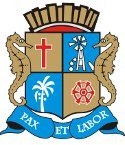 Matéria: PROJETO DE LEI 271-2018Autor:  FÁBIO MEIRELESGoverno de Sergipe Câmara Municipal de AracajuReunião: 12 SESSÃO ExtraordináriaData: 06/05/2020Parlamentar	Partido	Voto	HorárioAMÉRICO DE DEUS CABO DIDIDR. GONZAGADR. MANUEL MARCOS ELBER BATALHA EMÍLIA CORRÊA FÁBIO MEIRELES ISACJASON NETO LUCAS ARIBÉPASTOR CARLITO ALVES PROF. BITTENCOURT SEU MARCOSSONECATHIAGUINHO BATALHA VINÍCIUS PORTOZÉ VALTER ZEZINHO DO BUGIOANDERSON DE TUCAPSD PSC PSD PSD PSBPATRIOTA PODEMOS PDTPDT CIDADANIA PSCPDT PDT PSD PSC PDT PSD PSBPDTSIM SIM SIM SIM SIM SIM SIM SIM SIM SIM SIM SIM SIM SIM SIM SIM SIM SIMNão Votou11:51:5911:53:0311:53:1011:53:4811:56:1911:56:3911:58:2311:59:3612:00:2512:00:4112:01:0312:01:1312:01:4612:00:5012:02:2912:03:3012:03:3712:04:11NITINHOBIGODE DO SANTA MARIA JUVENCIO OLIVEIRA EVANDO FRANCACABO AMINTASPSD PSD PSD PSD PSLO Presidente não Vota Não VotouNão Votou Não Votou Não VotouTotais da Votação	Sim: 18Resultado da Votação: APROVADONão: 0Abstenção: 0	Total de Votos Válidos: 18